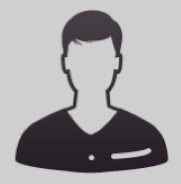 http://nachoroigbcn.MiCVweb.comObjetivo Profesional[ Escribir Objetivo profesional ]ExperienciaEmergia 3/2013-0/0-- Selecciona -- ((Seleccionar))  Jefe equipo en sector de ventas.Teleperformance 9/2010-11/2012-- Selecciona -- ((Seleccionar)) Barcelona EspañaJefe equipo en sector ventasSafedoor Mekatel 12/2002-4/2008-- Selecciona -- ((Seleccionar)) Jefe equipo en linea de montage, ejerciendo funciones en recepcion de contenedores, distribucion de los mismos, gestion linea de montage, preparacion de pedidos y distribucionBarcelona EspañaFormaciónTecnico de sonido 6/2004. Comunicación Audiovisual Microfusa. BarcelonaEGB 6/1996. -- Selecciona -- Maristas la inmaculada. BarcelonaHABILIDADES/CAPACIDADESFormación ComplementariaIdiomasInformáticaInformación adicional